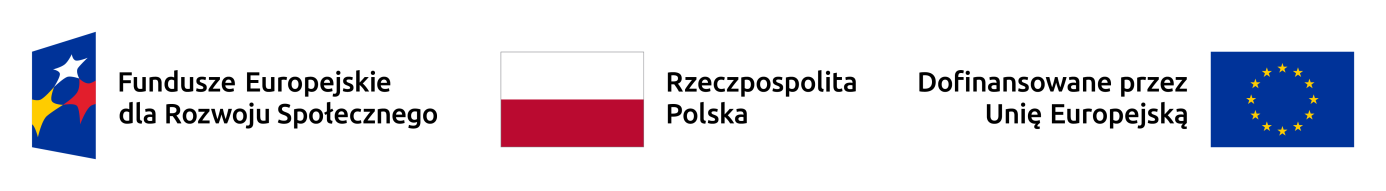 Europejskie praktyki drogą do sukcesu zawodowego uczniów Zespół Szkół  im. Gen. Władysława Sikorskiego w Rudniku nad Sanem realizuje projekt dofinansowany ze środków Europejskiego Funduszu Społecznego Plus (EFS+) w ramach programu Fundusze Europejskie dla Rozwoju Społecznego (FERS) 2021-2027. Projekt jest realizowany na zasadach programu Erasmus+, ale dofinansowany z projektu „Zagraniczna mobilność edukacyjna uczniów i absolwentów oraz kadry kształcenia zawodowego”, którego beneficjentem jest Fundacja Rozwoju Systemu Edukacji. Projekt otrzymał numer 2023-1-PL01-KA122-VET-000148830 i jest realizowany w okresie 31.12.2023 – 30.12.2024. Dofinansowanie projektu wynosi 
372621,55 zł. Celem projektu jest poprawa kompetencji zawodowych (teoretycznych i praktycznych), językowych, osobistych i organizacyjnych 30 uczniów i uczennic z Zespołu Szkół w Rudniku nad Sanem oraz zdobycie przez nich pierwszych doświadczeń zawodowych i uzyskanie uznawanych w Europie potwierdzeń nabywanych kwalifikacji. W wyniku przeprowadzonej rekrutacji do projektu zakwalifikowało się 30 uczniów.  Z technikum logistycznego zakwalifikowało się -16 osób, z technikum przemysłu drzewnego -6 osób, z technikum mechanicznego – 4 osoby, z technikum przemysłu drzewnego -4 osoby. Uczniowie wyjeżdzający do Czech na staże zawodowe podpisali już umowy oraz porozumienia o programie zajęć. Wszyscy uczniowie podpisali również Deklaracje statusu uczestnika oraz zapoznani zostali z klauzulami informacyjnymi RODO. Udział w projekcie jest bezpłatny. Koszty utrzymania, podróż, ubezpieczenie, kieszonkowe, program kulturowy, przejazdy lokalne pokryte zostaną z budżetu projektu. Projekt jest finansowany ze środków EFS+ w podziale: 82,52% środki europejskie 17,48 środki krajowe.#FunduszeUE #FunduszeEuropejskie